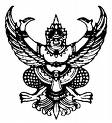 คำสั่ง……………………………………………………..  ที่….……./……..….         เรื่อง   ลงโทษไล่ออกจากราชการ	ด้วย….................................. (ชื่อผู้ถูกลงโทษ).................ข้าราชการกรุงเทพมหานครสามัญ   ตำแหน่ง....................................................สังกัด................................................เลขที่ตำแหน่ง............................              อัตราเงินเดือน................บาท ได้กระทำผิดวินัยในกรณี.....................................................................................................................................................................................................................................................           อันเป็นการกระทำผิดวินัยอย่างร้ายแรงฐาน............................................................................................        ตามมาตรา .... แห่งพระราชบัญญัติระเบียบข้าราชการพลเรือน พ.ศ....... และ อ.ก.ก. วิสามัญเกี่ยวกับวินัยและ
การออกจากราชการ ทำการแทน ก.ก. / ก.ก. ได้พิจารณาในการประชุมครั้งที่ ........../........... 
เมื่อวันที่.............................. มีมติ...............................................................................................
ให้ลงโทษไล่.................(ชื่อผู้ถูกลงโทษ)........................ออกจากราชการ				ฉะนั้น อาศัยอำนาจตามความในมาตรา 44 มาตรา 52 (.....................) มาตรา 58
แห่งพระราชบัญญัติระเบียบข้าราชการกรุงเทพมหานครและบุคลากรกรุงเทพมหานคร พ.ศ. 2554
ประกอบมาตรา 9๗ แห่งพระราชบัญญัติระเบียบข้าราชการพลเรือน พ.ศ. 2551 ข้อ ๖๘ ของกฎ ก.พ. ว่าด้วยการดำเนินการทางวินัย พ.ศ.๒๕๕๖ และข้อ .... ของระเบียบ ก.พ.ว่าด้วยวันออกจากราชการของข้าราชการ
พลเรือนสามัญ พ.ศ. 25๕๔ จึงให้ลงโทษไล่................(ชื่อผู้ถูกลงโทษ)......................ออกจากราชการ		ทั้งนี้ ตั้งแต่.....................เป็นต้นไป		อนึ่ง หากผู้ถูกลงโทษประสงค์จะอุทธรณ์หรือโต้แย้งคำสั่งนี้ ให้ยื่นอุทธรณ์หรือโต้แย้งคำสั่งต่อ ก.พ.ค. กรุงเทพมหานคร ภายใน 30 วัน นับแต่วันที่ทราบหรือถือว่าทราบคำสั่ง ตามมาตรา 60 แห่งพระราชบัญญัติระเบียบข้าราชการกรุงเทพมหานครและบุคลากรกรุงเทพมหานคร พ.ศ. 2554สั่ง  ณ วันที่….…….เดือน……………………..พ.ศ…………....					(ลงชื่อ)(…….........ชื่อผู้สั่ง….....….)………………ตำแหน่ง……………